Odběratel:Odběratel:Odběratel:Odběratel:Odběratel:Odběratel:Odběratel:ADOR CZ s.r.o., závod 5ADOR CZ s.r.o., závod 5ADOR CZ s.r.o., závod 5ADOR CZ s.r.o., závod 5ADOR CZ s.r.o., závod 5ADOR CZ s.r.o., závod 5ADOR CZ s.r.o., závod 5cenová nabídkacenová nabídkacenová nabídkacenová nabídkaStředisko volného času FokusStředisko volného času FokusStředisko volného času FokusStředisko volného času FokusStředisko volného času FokusStředisko volného času FokusStředisko volného času FokusCPL bílá perla W1100CPL bílá perla W1100CPL bílá perla W1100CPL bílá perla W1100CPL bílá perla W1100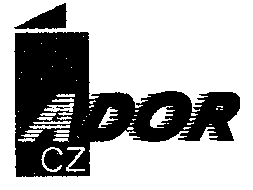 Poděbradova 1Poděbradova 1Poděbradova 1Poděbradova 1Poděbradova 1Poděbradova 1Poděbradova 1Nový Jičín, příspěvková organizace Nový Jičín, příspěvková organizace Nový Jičín, příspěvková organizace Nový Jičín, příspěvková organizace Nový Jičín, příspěvková organizace Nový Jičín, příspěvková organizace Nový Jičín, příspěvková organizace sklo arenasklo arenasklo arenasklo arenasklo arena741 01 Nový JičínTel:741 01 Nový JičínTel:741 01 Nový JičínTel:741 01 Nový JičínTel:741 01 Nový JičínTel:741 01 Nový JičínTel:741 01 Nový JičínTel:Z2251Z2251Z2251042K Nemocnici 1082/23, 741 01 Nový JičínK Nemocnici 1082/23, 741 01 Nový JičínK Nemocnici 1082/23, 741 01 Nový JičínK Nemocnici 1082/23, 741 01 Nový JičínK Nemocnici 1082/23, 741 01 Nový JičínK Nemocnici 1082/23, 741 01 Nový JičínK Nemocnici 1082/23, 741 01 Nový JičínZ2251Z2251Z2251042E-mail: E-mail: tel:IČO7508915775089157www.ador.czwww.ador.cz29.09.202229.09.202229.09.202229.09.2022fax:DIČPopis výrobkuPopis výrobkuCeny a příplatkyCeny a příplatkyCeny a příplatkypol.výrobekPOšířka/ výškaostěnímater.povrchsklozámekzávěspoznámkyLPkscena /ksslevaRostex VIGO HCorno BF dveřesklo arenaobložková zárubeňNPmontážCena dodávky 
bez DPH1dveře SMART 1, plné, hladké, DTD800/1970100 CPL bílá perla W1100WC 72/8080/10ložnice0113 890 Kč0%5050003 290002 0009 685 Kč2dveře SMART 1, plné, hladké, DTD600/1970140CPLbílá perla W1100WC 72/8080/10koupelna1013 890 Kč0%5050003 290002 0009 685 Kč3dveře SMART 1, plné, hladké, DTD600/1970120CPLbílá perla W1100WC 72/8080/10wc1013 890 Kč0%5050003 290002 0009 685 Kč4dveře SMART 23S, plné, hladké, DTD800/1970110CPL bílá perla W1100arenaBB 72/8080/10kuchyň1015 290 Kč0%310005503 290002 00011 440 Kč5dveře SMART 1, plné, hladké, DTD800/1970105CPL bílá perla W1100BB 72/8080/10obývák0113 890 Kč0%3100003 290002 0009 490 Kč6dveře SMART 1, plné, hladké, DTD800/1970100CPL bílá perla W1100BB 72/8080/10obývák1013 890 Kč0%3100003 290002 0009 490 Kč7dveře SMART 1, plné, hladké, DTD800/1970180CPL bílá perla W1100FAB 72/8080/10chodba1013 890 Kč0%3100003 490002 0009 690 Kč8doprava, ostatní náklady0010 Kč0%00000000900 Kč9sleva-4 400 Kč10vícepráce2 609 KčCena celkem bez DPH:Cena celkem bez DPH:Cena celkem bez DPH:Cena celkem bez DPH:68 274 Kč68 274 Kč68 274 Kč68 274 Kč68 274 KčDPHDPHDPH15%10 241 Kč10 241 Kč10 241 Kč10 241 Kč10 241 KčCena celkem vč. DPH:Cena celkem vč. DPH:Cena celkem vč. DPH:Cena celkem vč. DPH:78 515 Kč78 515 Kč78 515 Kč78 515 Kč78 515 Kč